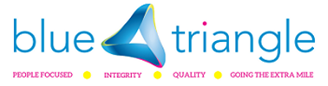 ROLE PROFILEJOB TITLE:			HOUSING ASSISTANTLOCATION:			PAISLEY		CONTRACT TYPE:		PERMANENT REPORTING TO:		PROJECT MANAGERHOURS PER WEEK:	22.5SALARY SCALE:		£17,010 - £17,276 (pro rata) – pay award pendingPURPOSE OF THE JOBThe Housing Assistant will provide a housing management service to vulnerable service users, ensuring that they are enabled to maintain their tenancy/occupancy of the building during their stay.  You will also be able to identify any support needs and liaise with council staff and/or other statutory agency or voluntary organisations.OUR VALUESOur values are at the core of everything we do. They influence our strategy, our vision and the behaviours that we expect of our staff. They are:Being people focusedIntegrityQualityGoing the extra mile.MAIN DUTIES AND RESPONSIBILITIESTERMS AND CONDITIONS SUMMARY FOR CANDIDATESThe following terms and conditions are typically offered to Association staff on fixed term and permanent contracts and are set out here for your information only. Terms and conditions may vary according to circumstances and this summary does not form part of any subsequent employment contract.Probationary period		6 months with a review at 3 months.Annual leave	20 days’ annual leave plus 10 public holidays per annum (pro rata for part time staff and those working less than a year)Pension	Contributory pension scheme. The Association contributes 3% of gross basic salary and the staff member contributes 5%.Life assurance	3 times basic annual salary payable on death in service.Sick pay	Nil pay (other than statutory) for the first 3 months. It then increases to 5 weeks’ full pay and 5 weeks’ half pay between 3 months’ and 1 years’ service; 10 weeks’ full pay and 10 weeks’ half pay between 1 and 3 years’ service; and 26 weeks’ full pay for more than 3 years’ service. Employee assistance	Free access to a counselling helpline, as well as face-to-face/online counselling or cognitive behavioural therapy sessions.1.To assist the project management team in providing a quality service to service users within the project;2.To identify, on a day-to-day basis, and report on repairs and maintenance requirements;3.To monitor and manage anti-social behavior;4.To ensure that minimum standards of health, safety and hygiene are established and maintained in all communal areas, both internal and external to building. This includes regular cleaning duties and flat preparation;5.To maintain appropriate recording procedures for all issues relating to the operation of the service, including financial transactions, incident reports, building repairs, etc;6.To consult regularly with service users on possible developments and/or changes in service delivery and devise and operate systems and structures which both promote models of good practice and encourage service user comment;7.To provide a contact point in the event of emergencies, reporting to the Project or on call Manager8.To liaise with work colleagues and any other professionals and agencies involved in the provision of the support function to the service users;9.To provide assistance to enable service users to pay their accommodation and service charges, including the registering of all benefit applications;10.To undertake regular inspections of the building for the purpose of coordinating cyclical or remedial repairs. This will result in the undertaking of minor repairs and/or appropriate redecoration, together with giving access to and supervising the work of trades-people as required;11.To provide a housing management service to service users, ensuring that they understand their rights and responsibilities and meet the conditions of their occupancy agreement;12.To monitor and supervise service users' behaviour in maintaining the health, safety and security of the accommodation and to prevent damage to the property13.To participate in staff supervision and performance management processes, meeting on a planned basis with the line or project Manager;14.To attend team meetings as directed by the line or project Manager;15.To attend training courses as directed by the line or Project Manager;16.To undertake any other reasonable duties as delegated by the line or Project Manager;17.To work in accordance with the emergency referral protocol and be the contact point for out of hours referrals and assist with the admission of all service users.Person Specification -  Housing Assistant Person Specification -  Housing Assistant Person Specification -  Housing Assistant Criteria Essential Desirable Qualifications / Education Sound literacy & numeracy skills First Aid certificateSVQ 2 in social care Knowledge General Maintenance Expectations of residential work		Issues facing homeless peopleAn awareness of addiction issueExperience Team working Working with challenging behaviourWorking anti-social hoursWorking in a residential setting Working with homeless/vulnerable people Skills/AbilitiesEffective written and verbal communicationEffective computer skillsAppropriate assertivenessAbility to work under pressureAbility to interact with people in an appropriate and positive wayPersonal QualitiesCalm friendly personalityEnergy, enthusiasm, self-motivationEmpathy and patienceValues consistent with social carePersonal CircumstancesAbility to work shifts & weekendsAbility to work within a 3 storey building